Предшколска установа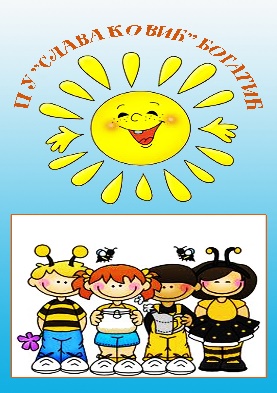 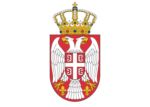 „Слава Ковић“ БОГАТИЋул.Јанка Веселиновића бр.3тел:015 -7786236, 7786881email: pu.slavakovic@gmail.comweb: www.vrticbogatic.edu.rsПИБ: 101441203МБ:07121466Број 646Датум: 1.6.2023.РАНГ  ЛИСТА ДЕЦЕ КОЈА НИСУ ПРИМЉЕНАМЛАЂА ЈАСЛЕНА ГРУПАСТАРИЈА ЈАСЛЕНА ГРУПАПОЛУДНЕВНИ БОРАВАК БОГАТИЋПОЛУДНЕВНИ БОРАВАК БЕЛОТИЋПОЛУДНЕВНИ БОРАВАК БАДОВИНЦИпрезиме и   име  дететаукупан број бодоваДаница Бојичић 14.8.2022.40Тадеј Гајић  31.5.2022.40Нађа Дамњановић 5.4.2022.40Даница Ерцеговчевић  24.5.2022.40Ивана Ерцеговчевић 31.10.2022.40Елена Паунић 18.8.2022.40Михаило Петровић 14.3.2022.40Арсеније Петрушић 24.6.2022.40Невена Пузић 21.4.2022.40Деспот Оџић 31.3.2022.40Деа Дамњановић 15.7.2022.20Мила Дејанић 21.4.2022.20Мина Дејанић 21.4.2022.20Ања Јевтић 7.3.2022.20Тадеј Јевтић 27.4.2022.20Нина Поповић 8.3.2022.20Андреј Тамбурић  16.3.2022.20презиме и   име  дететаукупан број бодоваАнђела Бојић 11.7.2021.40Тамара Гаврић 12.6.2021.40Ђурђина Госпавић  30.11.2021.40Магдалена Ерцеговчевић 31.1.2022.40Огњен Илијашевић 16.9.2021.40Вишња Кнежевић 7.9.2021.40Софија Кнежевић 28.6.2021.40Николија Лацковић  1.10.2021.40Николија Малетић 18.11.2021.40Андреј Панић 17.9.2021.40Богдан Симић 20.12.2021.40Ленка Цветиновић 28.2.2022.40Кристина Мишковић 29.8.2021.40Неда Татомировић 1.4.2021.20Аника Буцало   25.7.2021.20Софија Гаврић 4.10.2021.20Дарија Ћосић 17.11.2021.20Лав Вуковић 21.1.2022.20Викторија Данојлић 18.10.2021.20Виктор Мартиновић 10.2.2022.20Његош Петровић 13.6.2021.20Хана Рокић 5.7.2021.20Анастасија Малетић 9.6.2021.10Андреа Тодић 8.1.2022.0Лазар Мартиновић 17.11.2021.0презиме и   име  дететаукупан број бодоваЂорђе Лукић  18.5.2020.20презиме и   име  дететаукупан број бодоваЂурђина Симић 27.11.2020.50Лазар Васић 2.5.2020.40Петар Стекић 22.7.2019.20Бојан Гишић 14.12.2018.20презиме и   име  дететаукупан број бодоваАнгелина Петрић 21.4.2020.40Емили Росић 28.6.2018.20Исидора Бајуновић 27.8.2020.20Емилија Благојевић 26.9.2019.20Вељко Паунић 29.4.2020.20